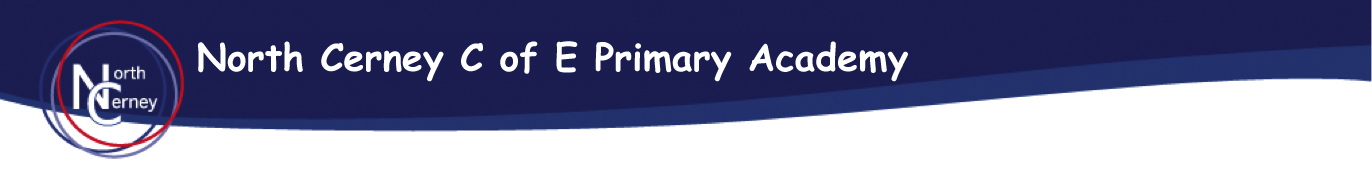 Our School VisionTo enthuse, encourage and enable our pupils to seek challenges, explore beyond boundaries, communicate confidently and cooperatively, show initiative, self-discipline, respect and open-mindedness, all within a framework of Christian values.Sports Premium GrantAt North Cerney C of E Primary Academy we have received funding as part of the Olympic Legacy, to improve the quality of P.E and sport provision for our pupils. This funding can be spent in any way that enhances the teaching of P.E and leads to a healthy and active lifestyle. One of the conditions of this money is that we must publish how we have spent the money so far and how we plan to spend the rest. To ensure that we make the most of this funding and gain maximum impact from it we have carried out a school audit. We have also appointed a ‘sports champion’ on our governing body to ensure and promote best practice in sport and our curriculum.We believe that P.E. is an integral part of the curriculum, allowing children to experience various sporting activities and competing at different levels and abilities both in and outside school. We encourage all children to participate in all lessons and events and offer a varied range of activities to suit all abilities. IntroductionWe have received £8300 via the PE and Sports Grant to fund improvements to the provision of PE and sport, for the benefit of pupils aged 5-11 years old, so that all pupils develop healthy lifestyles.AimsWe aim to provide Regular high quality P.E teaching from well trained staffBefore/after school sporting provisionAccess to sport events that encourage competition at all levelsStrong sporting links with local primary and secondary schoolsThe key outcome the school desires is for all pupils to have a positive attitude towards sport, recognising its many benefits including health education; instilling a legacy of life long enjoyment and participation in all sports and exercise.Impact MeasuresWe want to further develop the provision of sport working alongside the Diocese of Gloucester Academy Trust (DGAT) and run by Kick Off Stroud.Kick off Stroud work with Gloucestershire schools to enhance PE and sports in schools and help schools grow their ability to teach health and well-being for primary aged children. Spending and actions taken       Funding Received 2016/17  £8300Spending and actions taken       Funding Received 2016/17  £8300Spending and actions taken       Funding Received 2016/17  £8300Spending and actions taken       Funding Received 2016/17  £8300Activity/ProjectCostObjectiveImpactSubscription to Kick Off Stroud Cluster events£300Football TournamentTravel costsStaff release time and cover£55Increased Year 5/6 participation rates in competitive sportsKS1 Multi-sports event with Kick Off StroudTravel costsStaff release time and cover£55Increased KS1 participation rates in competitive sportsInter – school Sport Events with Kick Off Stroud£165Support for Pupil Premium children to access all sports clubs both before and after school£1500Increased participation rates in exercise for all pupilsSchool football posts repaired and repainted£100Improvements to school sporting facilitiesSchool field line marked 3x for various sports£500Maintaining sports facilitiesHealthy Lifestyle curriculum delivery£380Enriching the school’s sports and health curriculumCatch up programme for less able pupils (Fizzy Programme)£533Narrowing the gap Teachers and TAs to be released for pupil observations and team teaching£2000Develop staff skills and areas of expertise Kick Off Stroud in for sport coaching£4600 Increased pupil outcomesImpact of expenditure over timeImpact of expenditure over timeNo. of pupils engaged in sport before school club12%             KS 1 and KS2No. of pupils engaged in sport after school club20%             KS1 and KS2No. of pupils engaged in Young Leaders club16%             Upper KS2 No. of pupils engaged in competition ( 6 aside )38%             Year 5/6